La révolution industrielleLa révolution industrielle est l’un des évènements les plus importants de la civilisation moderne. En effet, ce moment charnière de l’Histoire a considérablement fait changer la société. Depuis la révolution industrielle, plusieurs aspects se sont radicalement modifiés : les modes de production, la définition du travail, les moyens de transport et l'organisation de la société et de l’économie.La révolution industrielle comporte deux phases : La première est associée au charbon, au fer (qui sert notamment à la construction du chemin de fer), à l'industrie légère (alimentation, vêtement, textile, etc.) ainsi qu'à la machine à vapeur.La seconde phase industrielle est, de son côté, associée à de nouvelles sources d'énergie (l'électricité et le pétrole), de nouveaux matériaux dérivés du fer (acier, aluminium) et de nouvelles industries (industrie chimique et industrie lourde qui comprennent entre autres les mines, la métallurgie et la construction navale).Amorcée en 1770 en Angleterre, la révolution industrielle s’est graduellement imposée aux autres pays d’Europe et également en Amérique. Avant de décrire les évènements et les innovations liés à la révolution industrielle, il est important de définir quelques notions essentielles.La plupart de ces innovations techniques ont lieu au cours du 18e siècle, avant de se propager ailleurs : en France, aux États-Unis, en Allemagne et au Canada. D'autres inventions importantes ont également marqué le 19e et le 20e siècle. Pour ces dernières, on les regroupe dans la deuxième phase de la révolution industrielle.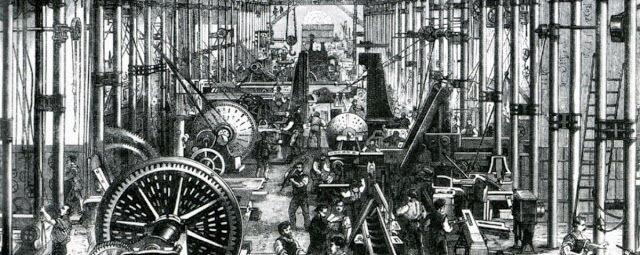 L’industrialisationL’industrialisation est sans doute l’un des aspects les plus importants de la révolution industrielle. Elle représente la généralisation de la mécanisation et une forte augmentation du travail en manufacture et en usine.Avant la révolution industrielle, il y avait déjà quelques tâches qui étaient mécanisées, toutefois, cette mécanisation ne se retrouvait pas dans toutes les villes ni dans toutes les productions. Il est alors important de retenir que l’on parle réellement d’industrialisation lorsque cette mécanisation est généralisée.Les usines font leur apparition en même temps que les machines. Les propriétaires de manufactures (atelier où l’on fabrique à la main) ont peu à peu intégré des machines mécanisées. Ces machines effectuent une partie du travail que les artisans faisaient par eux-mêmes. Les employés des usines ne fabriquent plus, ils deviennent responsables de surveiller et d’alimenter les machines. Les ouvriers ne travaillent plus nécessairement sur toutes les étapes de la production. Ils doivent dorénavant accomplir une tâche simple et répétitive, sur une machine.De plus en plus de paysans quittent les campagnes pour aller chercher du travail en usine : c’est ce qu’on appelle l’exode rural. On constate alors une grande urbanisation, c’est à dire une augmentation de de la proportion de population qui vit dans les villes. Les ouvriers trouvent des logements à proximité des usines. Comme il n’y a pas de système de transport et que les journées sont très longues, il faut que les ouvriers habitent près de leur lieu de travail. Cependant, ces logements sont très chers, surtout si l’on tient compte du salaire des ouvriers. Ils sont également humides, mal chauffés, mal éclairés, sales, surpeuplés, pleins de vermines et sans eau courante.Les impacts de l'industrialisationL’industrialisation de l’Angleterre, et éventuellement des autres pays, va engendrer plusieurs conséquences sur les plans économique et social.Impacts économiquesLes marchands-fabricants et les propriétaires d’usines vont s’enrichir grâce aux méthodes de production plus rapides. L’argent des profits sera alors réinvesti pour développer d’autres usines, d’autres technologies. L’industrialisation va également causer l’apparition de grands magasins à l’intérieur desquels les clients vont retrouver beaucoup de marchandises. Ce sont d’ailleurs ces nouveaux magasins qui vont stimuler l’apparition du papier-monnaie.Cette époque a favorisé le développement d’une nouvelle économie basé sur les profits : le capitalisme. Il implique en effet que les entrepreneurs investissent une somme d’argent, le capital, grâce à laquelle ils vont développer une industrie rentable.Impacts sociauxL’industrialisation va susciter de nombreuses modifications dans le rapport au travail et dans la composition de la société.Les ouvriers en usine travaillent dans des locaux sales, encombrés, bruyants, mal aérés, à l'intérieur desquels ils doivent accomplir des tâches simples et répétitives durant toute la journée. Leurs heures de travail (jusqu’à 14 heures par jour) se font toujours sous la supervision de contremaîtres sévères et stricts. Ils accomplissent des tâches épuisantes en échange d’un salaire largement insuffisant. De plus, les semaines de travail durent 6 jours et le nombre de jours de travail grimpe jusqu’à 300 jours par année.Les travailleurs incluent également des femmes et des enfants (entre 20 et 40% des travailleurs). En majorité, dans le secteur textile (les tissus), ces nouveaux employés représentent des avantages majeurs pour les patrons : ils sont dociles et économiques. En effet, les femmes et les enfants reçoivent un salaire nettement inférieur à celui des hommes, en travaillant pourtant dans les mêmes conditions et en effectuant les mêmes tâches. Ces conditions de travail vont susciter des débats idéologiques et éthiques quelques années plus tard.L’industrialisation a également changé le fonctionnement social en modifiant les classes sociales : on voit apparaître deux nouvelles classes sociales : les industriels bourgeois et les ouvriers. Les bourgeois sont les propriétaires d'usines et les patrons des ouvriers. Ils investissent du capital dans l’entreprise et veulent faire le maximum de profits. Les usines servent alors à améliorer la production en réduisant les coûts. Plus ces usines sont mécanisées, plus la productivité est grande, moins le besoin d’ouvriers est grand et plus grands sont les profits. Les machines constituent un avantage majeur pour les industries puisqu'elles ne se fatiguent pas comme les humains. Le but des bourgeois est alors de produire plus vite, pour moins cher et de vendre plus. Le capital constitue la source de la richesse et l’urbanisation, la source de la main-d’œuvre.